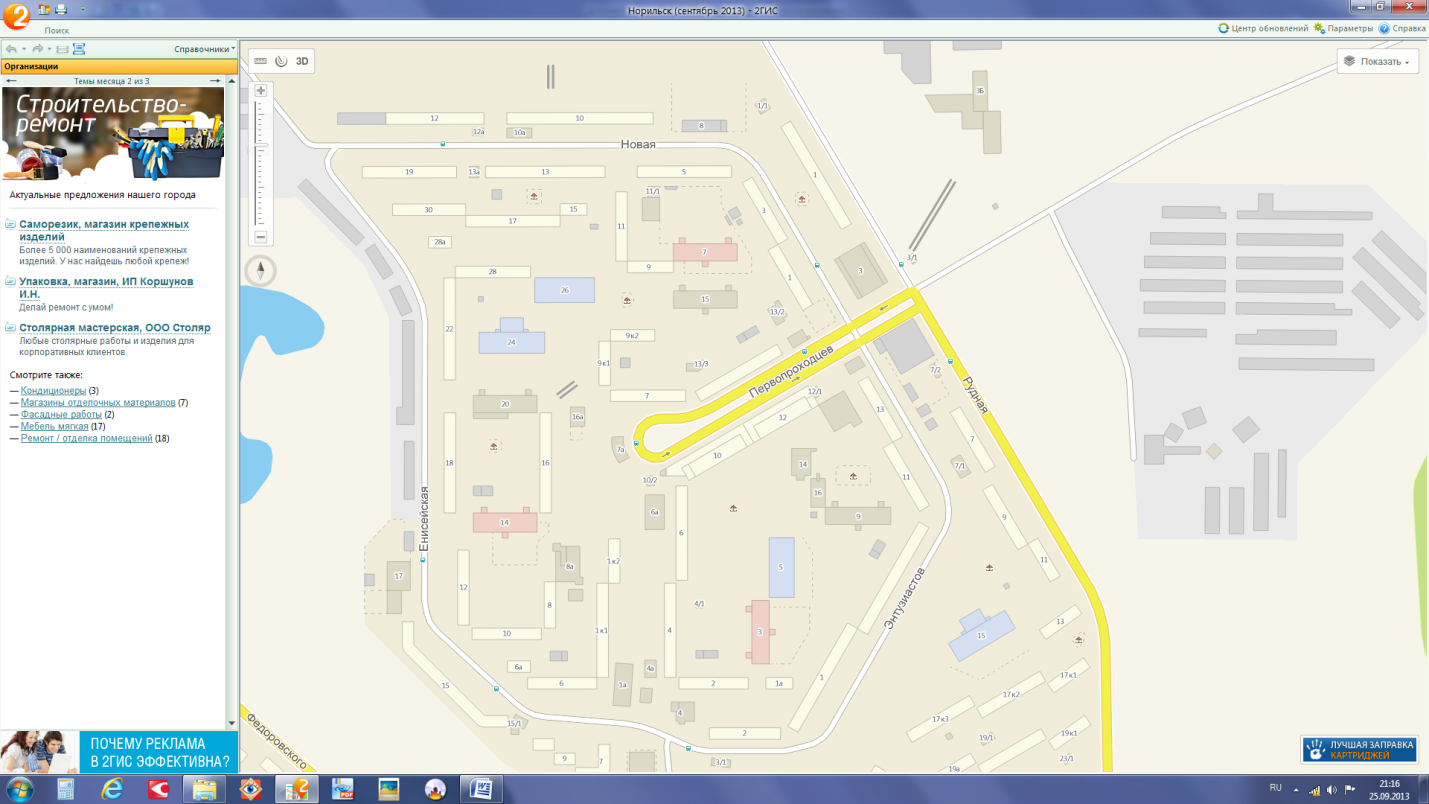 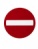 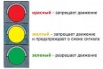 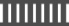 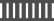 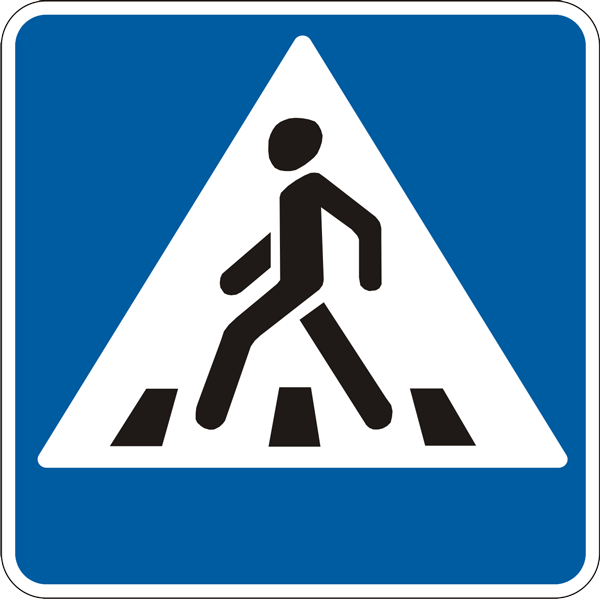 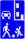 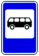 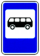 	ОПАСНЫЕ УЧАСТКИ      ДВИЖЕНИЕ ДЕТЕЙ